Nižšie uvedený obstarávateľ' si Vás dovoľuje požiadať' o predloženie cenovej ponuky v rámci:PRIESKUMU TRHU NA STANOVENIE PREDPOKLADANEJ HODNOTY ZÁKAZKY (PHZ) VÝZVA NA PREDKLADANIE PONÚKIDENTIFIKÁCIA OBSTÁRAVATEĽA:Názov obstarávatelia: Aurum Terra s.r.o.Sídlo:	  Sadová 577, 06771                                         Stakčín Štatutárny zástupca:	Ing. Milan HudákIČO:	51073862;Kontaktná osoba:	Ing. Milan HudákTel.: 0903 414 872;	E-mail: hudak@mitax.skNAZOV ZÁKAZKY: Kontajnerová rozrábkáreň mäsaPREDMET ZÁKAZKY:	Predmetom zákazky je obstaranie kontajnera pre kontajnerovú rozrábku mäsa.Parametre, technické požiadavky a rozsah zákazky su uvedené v prílohe c. 1 tejto výzvy - Cenová ponuka.LEHOTA NA PREDLOZENIE PONUKY: Ponuky je potrebné predložiť do: 15.5.2022 10:00 hod.SPOSOB PREDLOZENIA PONUKY: Výhradne elektronicky.Elektronickú ponuku záujemcovia vložia vyplnením ponukového formulára a vložením scanu cenovej ponuky v systeme JOSEPHINE umiestnenom na webovej adrese https://josephine.PONUKA:Ponuku dodávatelia (potvrdenú oprávnenou osobou - štatutárnym zastupcom - podpis a pečiatka) bude tvoriť:- Vyplnený formulár ,,Cenová ponuka", ktorý tvorí prílohu c. 1 k tejto výzve. (Scan podpísanej a opečiatkovanej cenovej ponuky). Dodávateľ' predloží ponuku na celý predmet zákazky.V cenovej ponuke (príloha č.1) je potrebné presne identifikovať dodávatelia (názov, sídlo/ adresa, IČO, telefón, E-mail). V cenovej ponuke dodávateľ' uvedie ceny v EUR bez DPH (aj s DPH). V prípade, ak dodávateľ' nie je platiteľom DPH alebo služby su oslobodené od dane, prosím túto informáciu uviesť v cenovej ponuke.V súlade s Usmernením Pôdohospodárskej platobnej agentúry c.8/2017 k obstarávaniu tovarov, stavebných prác a služieb financovaných z PRV SR 2014 - 2020 - aktualizácia c.4Cenová ponuka v slovenskom alebo českom jazyku musí mať jednoznačné vymedzený predmet dodávky tovarov alebo služieb, rozpočet členený podľa položiek parametrov, špecifikácií, V prípade ak SU niektoré zvlášť ocenené.VYSVETĽOVANIEV prípade nejasností týkajúcich sa požiadaviek uvedených vo Výzve alebo inej sprievodnej dokumentácii, môže dodávateľ' elektronicky požiadať obstarávatelia v systéme JOSEPHINE prostredníctvom záložky ,,KOMUNIKÁCIA" o ich vysvetlenie. Dodávateľ' musí svoju žiadosť doručiť obstarávateľovi dostatočne vopred pred uplynutím lehoty na predkladanie ponúk, tak aby mal obstarávateľ' dostatok času na spracovanie a doručenie odpovede všetkým dodávateľom. O doručení správy bude dodávateľ' informovaný prostredníctvom notifikačného e-mailu.OCHRANA OSOBNÝCH ÚDAJOVDodávateľ' predložením svojej ponuky súhlasí so spracovaním osobných údajov, v zmysle zák.NR SR c. 18/2018 Z.z. o ochrane osobných údajov a o zmene a doplnení niektorých zákonov a Nariadením EU a rady (EU) 2016/679 z 27.apríla 2016 o ochrane fyzických osôb pri spracovávaní osobných údajov a o vol'nom pohybe takýchto údajov, ktorým sa zrušuje smernica 95/46/ES ("GDPR") pre účely tohto obstarávania.Upozornenie:Predmetný prieskum trhu nebude viesť k uzatvoreniu zmluvy a bude slúziť výlučne ako podklad k stanoveniu predpokladanej hodnoty zákazky.Pôdorys: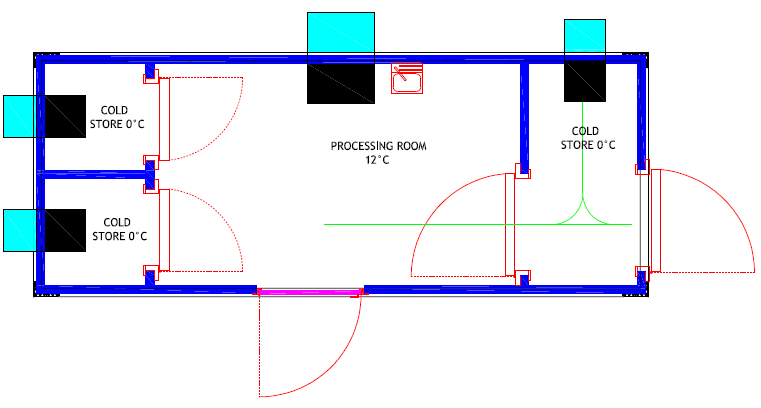 Stakčín dňa: 27.04.2022Štatutárny zástupca obstarávateľa:Ing. Milan Hudák;